Тема урока:«Вычитание обыкновенных дробей из натуральных чисел».Цели урока: 1. Образовательные цели - научить выполнять вычитание обыкновенной дроби из натурального числа, применять новые и имеющиеся ЗУН; 2. Развивающие - развитие мышления (формирование умений сопоставлять, анализировать, обобщать, систематизировать, делать выводы), памяти, речи (грамотно применять математические понятия и термины, логично излагать свои мысли, комментировать ответ);3. Воспитательные -  создать атмосферу коллективного поиска, эмоциональной приподнятости, радости познания, радости преодоления при выполнении все более и более сложных заданий, упражнений и операций; научить работать в группе и индивидуально, научить оценивать ответы одноклассников, аргументировать свою точку зрения.План урока.Сообщение учащихся «Из истории возникновения дробей».Актуализация знаний учащихся. Повторение.Изучение нового материала.Решение задач.Игра «Кто быстрее?»Проверочная работа «Проверь себя!»Ход урока.1.   Сообщение учащихся «Из истории возникновения дробей». (Слайды 4-7).            С самых древних времён у людей появилась потребность в измерении длин, площадей, углов и других величин. Для получения более точных результатов меры стали делить на части, что привело к появлению дробей. Первыми в практике людей появились самые простые дроби ( ,   ,    и т.д.). Лишь значительно позже греки, а затем индусы стали использовать в вычислениях и другие дроби.           Запись дробей с помощью числителя и знаменателя появилась в Древней Греции, только греки знаменатель записывали сверху, а числитель – снизу. В привычном для нас виде дроби впервые стали записываться в Древней Индии около 1500 лет назад, но при этом индусы обходились без черты между числителем и знаменателем. А черта дроби стала употребляться только с 16 века.            Понятие «дробь» произошло от глаголов «раздроблять», «разбивать», «ломать». А в первых русских учебниках математики дроби так и назывались – «ломаные числа».             В древности и в Средние века учение о дробях считалось хотя и самым трудным, но и самым важным разделом арифметики.              Римский оратор Цицерон, живший в I веке до нашей эры, сказал: «Без знания дробей никто не может признаться знающим арифметику!»        2. Актуализация знаний учащихся (повторение). (Слайд 8).1) Сформулируйте правило вычитания дробей с равными знаменателями.2) Представьте 1в виде дробей  со знаменателями 2; 3; 10.         3.Изучение нового материала. (Слайды 9, 10).1) Предложить учащимся самостоятельно (на основе имеющихся у них знаний правила вычитания дробей с равными знаменателями и умения представлять натуральные числа в виде обыкновенных дробей с заданным знаменателем) выполнить действие 1- .Учащиеся предлагают следующее решение:     1- =-=.Затем, формулируется правило: «Чтобы из 1 вычесть дробь, надо 1 записать в виде дроби с данным знаменателем и выполнить вычитание дробей с равными знаменателями».2) Предложить учащимся самостоятельно (на основе предыдущего примера) выполнить действие 4 -  .Учащиеся предлагают следующее решение:4 -   = 3 -   = 34 = 3 + 1 = 3 +   = 3Затем, формулируется правило: «Чтобы из натурального числа вычесть дробь надо его записать в виде смешанной дроби, дробная часть которого имеет данный знаменатель и выполнить вычитание дробей».      4. Закрепление нового материала. Решение задач.№ 1 (Слайд 11).Вычислите.А) 1 -   = ?                 Б)  1 -   =?№ 2Вычислите.А) 3 -   =?                  Б)  5 -   =?(Устно). Найдите неизвестное число. (Слайд 12).Задача 1. (Слайд 13).Найдите длину отрезка ВD,1) если АD =    м, АВ = 1 м.2)  если AD =    м, АВ = 4 м.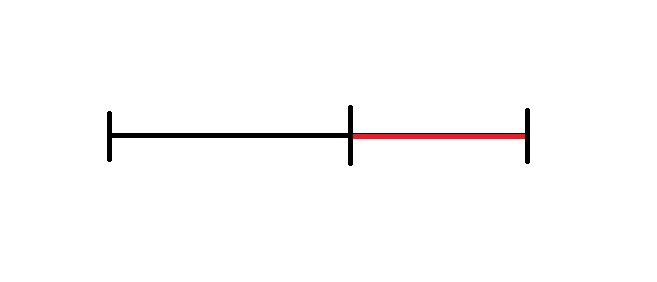 № 3.  Сравните значения выражений:1 -     и  1 -  1 способ:  и  Приводим к общему знаменателю  > 2 способ:  < 1 -    > 1 - Правило: из двух дробей с одинаковым числителем больше та, знаменатель  которой меньше.Индивидуально некоторым учащимся предлагается выполнить следующее задание. (Слайд 15). Задача.  Какая из двух дробей больше                                                         Как проще сравнить эти дроби?Решение. (Слайд 16) = 1-   <  = 1 -    > Задача 2. (Слайд 17).               Пончик может съесть торт за 20 минут, а Сиропчик съедает его за 30 минут. Какая часть торта останется через 1 минуту, если они будут есть его вместе?Для решения задачи 1 учащийся приглашается к доске.«Подумай!» (устно). ( Слайд 18).Найдите длину отрезка CD, если АD =    дм,   ВC =      дм, АВ = 1 дм.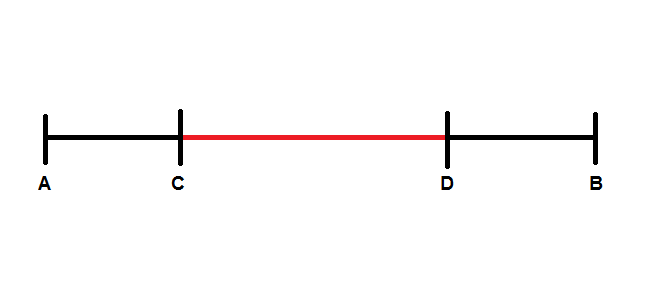 «Для смекалистых». (Слайд 19).Вычисли: 1 - ; 2 -  ; 3 -  ; 4 - ;…Какие числа будут получаться, если продолжить эту цепочку разностей?Чему равна разность, стоящая на 100-м месте?               5. (Слайд 20) Игра " Кто быстрее?» Идёт работа по парам, свои ответы учащиеся пишут на листочках и отдают учителю. Учитель складывает листы с ответами в том порядке, как их приносили учащиеся. Первые три пары, давшие правильные ответы, получают отметку «5».Сумма всех чисел в квадрате равна 10. Какое число надо поставить в пустую клетку?Слайд 21. (ответы)6. Проверочная работа «Проверь себя!» (Слайд 22). 1 вариант                     2 вариантВычисли.1 -  ;                    1) 1 -  ;6 -  ;                    2) 8 -  .                 Слайд 23. (ответы) Учащиеся обмениваются тетрадями, идёт взаимопроверка решений по слайду 23.Ответы:1 вариант                       2 вариант                         1)  5                       2) 7 Подведение итогов урока. Рефлексия.Предлагается учащимся ответить на вопросы:Что нового узнали на уроке?Какие правила сформулировали?Какие знания были использованы при решении задач?Рефлексия проводится при помощи 3-х смайликов ( недовольство, равнодушие, радость).Ваше отношение к уроку. Ваше отношение к  вашей работе. Какое задание понравилось больше всего? Почему?8. Домашнее задание.П.9.1, № 814 ,818 (б), 1.№1.Сравните значения выражений:1 -     и  1 -  .ПервоеслагаемоеВторое слагаемоеСумма1111ПервоеслагаемоеВторое слагаемоеСумма24565?1?2?21